1-Concepto de ciudad.2-Planos y formas de las ciudades.3-Conurbación y metrópoli.4-Servicios públicos que se prestan en las ciudades.5-Imagen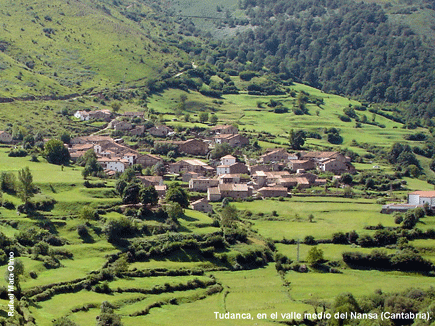 ¿Qué tipo de población es esta? ¿Qué rasgos tiene el poblamiento en este lugar? 